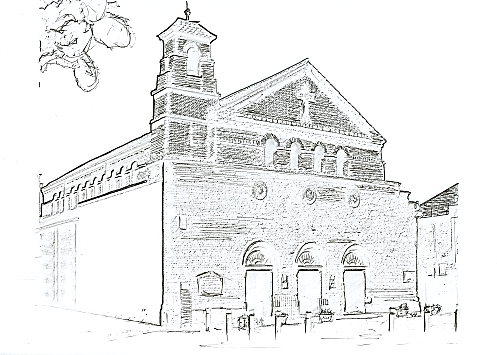 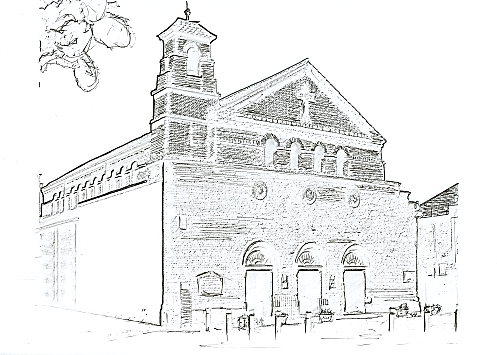 First Holy Communion 2018-19 ***Parents Only Introductory Meeting in Parish Centre – Saturday, 15th September 2018, 10:30-11:30am***   Sessions for Children and ParentsParish Centre / St Mark’s School1 – Eucharist 1				Saturday, 29th September 2018, 10:30am-12noon2- Eucharist 2					Saturday, 13th October 2018, 10:30am-12noon3 – Eucharist 3				Saturday, 10th November 2018, 10:30am-12noonRITE OF ENROLMENT: Sunday, 11th November 2018, 2:00pm Mass4 – Reconciliation 1				Saturday, 24th November 2018, 10:30am-12noon5 – Reconciliation 2				Saturday, 8th December 2018, 10:30am-12noon6 – Reconciliation 3				Saturday, 12th January 2019, 10:30am-12noon7 – Reconciliation 4				Saturday, 26th January 2019, 10:30am-12noon8 – Reconciliation 5				Saturday, 9th February 2019, 10:30am-12noon	Celebration of RECONCILIATION:  in Parish Centre - Saturday 9th March 2019, 10:30am-12noon9 – Eucharist 4				Saturday, 23rd March 2019, 10:30am-12noon10 – Eucharist 5 & 6				Saturday, 27th April 2019, 10:30am-12noonRITE OF ACCEPTANCE: Sunday, 5th May 2019, 2:00pm MassTHANKSGIVING MASS:  Sunday, 9th June 2019 @ 2:00 – 4.30pmFollowed by a PARTY in St. Marks Assembly HallThere will be six First Holy Communion Masses on three Saturdays in May/ June. The rehearsal for each First Holy Communion Mass will take place in the church on the Tuesday beforehand. You will be invited to pick a selection of up to 3 dates/times before Christmas.We will try to accommodate your first choice but please be prepared to be flexible. There is a limit of 20 children at each Mass. Children and Parents are both expected to come to the rehearsals.. Family and Friends are all most welcome to attend the FHC Masses.One bench will be reserved per family. Other guests will be asked to sit at the back of the church.Updated 25th September 2018 - CJE-mail: colettejoyce@rcdow.org.ukCatechists Office number: 020 8570 1693 (ext 5)First Holy Communion Masses and RehearsalsFirst Holy Communion Masses and RehearsalsREHEARSALS IN CHURCHFIRST HOLY COMMUNION  MASSES1. 3.45-4.40pm      Tuesday 7th May 2019 1. 11.00am     Saturday 11th May 20192. 4.45-5.40pm      Tuesday 7th May 20192. 1.30pm        Saturday 11th May 20193. 3.45-4.40pm      Tuesday 14th May 20193. 11.00am     Saturday 18th May 20194. 4.45-5.40pm       Tuesday 14th May 20194. 1.30pm       Saturday 18th May 20195. 3.45-4.40pm      Tuesday 28th May 20195. 11.00am    Saturday 1st June 20196. 4.45-5.40pm      Tuesday 28th May 20196. 1.30pm       Saturday 1st June 2019